PLEASE READ the Regulation EC 45/2011 here: https://eur-lex.europa.eu/eli/reg/2001/45/ojPLEASE READ Privacy Statement here: http://cor.europa.eu/fr/disclaimers/pages/legal-notice.aspx* Mandatory for security reasons (CoR/EESC accreditation policy)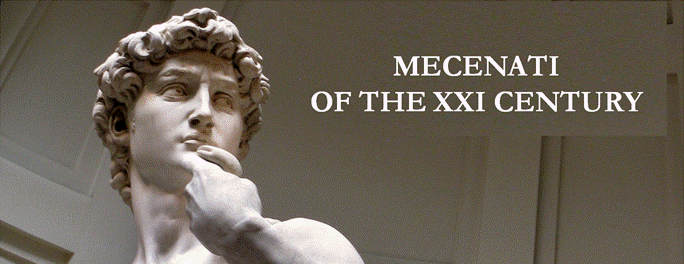 PARTICIPANTS’ DATAPlease fill the email below with the requested participants’ data.For security reasons at the European Parliament, the data must be provided no later than Wednesday Nov. 14th 2018.TitleFirst name*Last name*Job titleOrganisationDate of birth*Nationality*City of residenceCountry of residenceType of ID document*Number of ID document*Expiry dateE-mail address Attendingthe Award CeremonyNov. 28th(Yes or no)Attendingthe seminar Nov. 29th (yes or no)